Authorization for Release of Information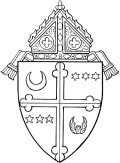 Archdiocese of Washington – Catholic SchoolsStudent’s  Name:Student’s  Name:Student’s  Name:Sex:Sex:Birth Date:Print Student’s Legal NamePrint Student’s Legal NamePrint Student’s Legal Name            Male   Female                            mm/dd/yyyy            Male   Female                            mm/dd/yyyy            Male   Female                            mm/dd/yyyy            Male   Female                            mm/dd/yyyy            Male   Female                            mm/dd/yyyy            Male   Female                            mm/dd/yyyy            Male   Female                            mm/dd/yyyy Parent/Guardian Name: Parent/Guardian Name: Parent/Guardian Name: Home Address: Home Phone:(     )         -       (     )         -       (     )         -       Work Phone:Work Phone:(   )         -            Ext.       (   )         -            Ext.       (   )         -            Ext.       (   )         -            Ext.       (   )         -            Ext.       Release of Student InformationThe following information may be shared…     ALL personally identifiable data on file       OR       The following records ONLY: (please check  all that apply)The following information may be shared…     ALL personally identifiable data on file       OR       The following records ONLY: (please check  all that apply)The following information may be shared…     ALL personally identifiable data on file       OR       The following records ONLY: (please check  all that apply)                                                                                           Assessments/Evaluations                                                                                           Behavioral Records/Plans                                                                                           Academic Records                                                                                           Assessments/Evaluations                                                                                           Behavioral Records/Plans                                                                                           Academic RecordsMedical Information                                                                                                   Counseling Records                                                                                                Recommendations                                                                                            Other (specify):Reason for the release of information…Reason for the release of information…Reason for the release of information…Reason for the release of information…I AUTHORIZE the release of the aforementioned information (existing in the school’s records at the date listed immediately below), regarding my child to:I AUTHORIZE the release of the aforementioned information (existing in the school’s records at the date listed immediately below), regarding my child to:I AUTHORIZE the release of the aforementioned information (existing in the school’s records at the date listed immediately below), regarding my child to:I AUTHORIZE the release of the aforementioned information (existing in the school’s records at the date listed immediately below), regarding my child to:I AUTHORIZE the release of the aforementioned information (existing in the school’s records at the date listed immediately below), regarding my child to:I AUTHORIZE the release of the aforementioned information (existing in the school’s records at the date listed immediately below), regarding my child to:I AUTHORIZE the release of the aforementioned information (existing in the school’s records at the date listed immediately below), regarding my child to:I AUTHORIZE the release of the aforementioned information (existing in the school’s records at the date listed immediately below), regarding my child to:I AUTHORIZE the release of the aforementioned information (existing in the school’s records at the date listed immediately below), regarding my child to:I AUTHORIZE the release of the aforementioned information (existing in the school’s records at the date listed immediately below), regarding my child to:I AUTHORIZE the release of the aforementioned information (existing in the school’s records at the date listed immediately below), regarding my child to:I AUTHORIZE the release of the aforementioned information (existing in the school’s records at the date listed immediately below), regarding my child to:I AUTHORIZE the release of the aforementioned information (existing in the school’s records at the date listed immediately below), regarding my child to:I AUTHORIZE the release of the aforementioned information (existing in the school’s records at the date listed immediately below), regarding my child to:I AUTHORIZE the release of the aforementioned information (existing in the school’s records at the date listed immediately below), regarding my child to:School/Agency/Institution:School/Agency/Institution:School/Agency/Institution:School/Agency/Institution:School/Agency/Institution:Our Lady Star of the Sea SchoolOur Lady Star of the Sea SchoolOur Lady Star of the Sea SchoolOur Lady Star of the Sea SchoolOur Lady Star of the Sea SchoolOur Lady Star of the Sea SchoolOur Lady Star of the Sea SchoolOur Lady Star of the Sea SchoolOur Lady Star of the Sea SchoolOur Lady Star of the Sea SchoolPrint Name of School/Agency/Institution to Where the Student’s Information Will Be Used or DisclosedPrint Name of School/Agency/Institution to Where the Student’s Information Will Be Used or DisclosedPrint Name of School/Agency/Institution to Where the Student’s Information Will Be Used or DisclosedPrint Name of School/Agency/Institution to Where the Student’s Information Will Be Used or DisclosedPrint Name of School/Agency/Institution to Where the Student’s Information Will Be Used or DisclosedPrint Name of School/Agency/Institution to Where the Student’s Information Will Be Used or DisclosedPrint Name of School/Agency/Institution to Where the Student’s Information Will Be Used or DisclosedPrint Name of School/Agency/Institution to Where the Student’s Information Will Be Used or DisclosedPrint Name of School/Agency/Institution to Where the Student’s Information Will Be Used or DisclosedPrint Name of School/Agency/Institution to Where the Student’s Information Will Be Used or DisclosedContact Person:Amber TamburriAmber TamburriAmber TamburriAmber TamburriAmber TamburriAmber TamburriPhone No.Phone No.( 410 )   326  -  3171   Ext.       ( 410 )   326  -  3171   Ext.       ( 410 )   326  -  3171   Ext.       ( 410 )   326  -  3171   Ext.       Print Name of Contact Person at the School/Agency/InstitutionPrint Name of Contact Person at the School/Agency/InstitutionPrint Name of Contact Person at the School/Agency/InstitutionPrint Name of Contact Person at the School/Agency/InstitutionPrint Name of Contact Person at the School/Agency/InstitutionPrint Name of Contact Person at the School/Agency/InstitutionSchool/Agency Address:School/Agency Address:School/Agency Address:School/Agency Address:School/Agency Address:PO Box 560, Solomons, MD 20688PO Box 560, Solomons, MD 20688PO Box 560, Solomons, MD 20688PO Box 560, Solomons, MD 20688PO Box 560, Solomons, MD 20688PO Box 560, Solomons, MD 20688PO Box 560, Solomons, MD 20688PO Box 560, Solomons, MD 20688Duration for Disclosure:      From:Duration for Disclosure:      From:Duration for Disclosure:      From:Duration for Disclosure:      From:Duration for Disclosure:      From:Duration for Disclosure:      From:Until:Until:                        Specify Date                                                                  Specify Date                        Specify Date                                                                  Specify Date                        Specify Date                                                                  Specify Date                        Specify Date                                                                  Specify Date                        Specify Date                                                                  Specify Date                        Specify Date                                                                  Specify Date                        Specify Date                                                                  Specify DateI understand that I may revoke this authorization at any time by submitting revocation in writing to      . I understand that I may revoke this authorization at any time by submitting revocation in writing to      . I understand that I may revoke this authorization at any time by submitting revocation in writing to      . I understand that I may revoke this authorization at any time by submitting revocation in writing to      . I understand that I may revoke this authorization at any time by submitting revocation in writing to      . I understand that I may revoke this authorization at any time by submitting revocation in writing to      . I understand that I may revoke this authorization at any time by submitting revocation in writing to      . I understand that I may revoke this authorization at any time by submitting revocation in writing to      . I understand that I may revoke this authorization at any time by submitting revocation in writing to      . I understand that I may revoke this authorization at any time by submitting revocation in writing to      . I understand that I may revoke this authorization at any time by submitting revocation in writing to      . I understand that I may revoke this authorization at any time by submitting revocation in writing to      . I understand that I may revoke this authorization at any time by submitting revocation in writing to      . I understand that I may revoke this authorization at any time by submitting revocation in writing to      . I understand that I may revoke this authorization at any time by submitting revocation in writing to      . Name of Parent/Guardian:Name of Parent/Guardian:Name of Parent/Guardian:Print Parent/Guardian Full NamePrint Parent/Guardian Full NamePrint Parent/Guardian Full NamePrint Parent/Guardian Full NamePrint Parent/Guardian Full NamePrint Parent/Guardian Full NamePrint Parent/Guardian Full NamePrint Parent/Guardian Full NamePrint Parent/Guardian Full NamePrint Parent/Guardian Full NamePrint Parent/Guardian Full NamePrint Parent/Guardian Full NameSignature of Parent/Guardian:Signature of Parent/Guardian:Signature of Parent/Guardian:Signature of Parent/Guardian:Signature of Parent/Guardian:Date:1/4/20221/4/2022         Sign Your Name         Sign Your Name         Sign Your Name         Sign Your Name         Sign Your Name         Sign Your Name         Sign Your Name  Today’s Date  Today’s Date